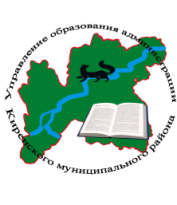 Решение совещания руководителей ОО от 19февраля 2021 года. Заслушав и обсудив выступления:О. П. Звягинцевой, начальника управления образования; О. А. Роднаевой, ведущего специалиста;  М. В.  Агафоновой, руководителя группы учета питанием; Леонтьевой Л. В., консультанта по дошкольному образованию; И. В. Хорошева, директора МКУ ЦРО; Чертовских О. Н.,методиста МКУ ЦРО; Арбатской Е. С., методиста по дошкольному образованию МКУ ЦРО; Полосковой Т. А., методиста МКУ ЦРО;РЕШИЛИ:Принять к сведению информацию.Рекомендовать управлению образования:2.1. Разработать нормативную базу по вопросу организации ЛОК в 2021 году, направить в образовательные организации         Ответственный: О. А. Роднаева. 2.2.  Подготовить график подачи документов для получения СЭЗ до  01 марта 2021 года.          Ответственный: О. А. Роднаева.2.3.Подготовить письмо поставщику  продукции СПС СПК «Витим – Агро» по замене упаковки питьевого молока.          Ответственный: М. В. Агафонова.Рекомендовать руководителям образовательных организаций:3.1.Усилить контроль  за соблюдением требованийбезопасности эксплуатации   объектов детской и спортивной инфраструктурына территориях школ, выставить ограждение, запрещающее использование вышеуказанных объектов.           Срок: постоянно.3.2.Подготовить документы для полученияСЭЗ согласно графика.Организовать временную трудовую занятость  (бригада) согласно квотам.           Срок:до 15.03.2021 года.3.3.Осуществлять списаниепитьевого молока в соответствии с требованиями ФЗ № 88 от 12.06.2008 года и ТР 033/2013 № 67 от 09.10.2013 года (с изменениями на 10.07.2020 года).3.4.Взять под личный контроль предоставление сведений о выпускниках – 9, 11 классов.Срок: в соответствии с утвержденным региональным графиком.3.5.Обеспечить системную подготовку обучающихся к олимпиаде школьников, предусмотреть возможность участие школьников в образовательных сменах «Персея».3.6.Внести изменения и дополнения в структуру официального сайта образовательной организации в соответствии с требованиями Приказа Рособрнадзора  от 14.08.2020 г № 831.3.7.Разработать программу воспитания общеобразовательной организации до 30.06.2021 года.3.8.Активизировать  участие педагогических работников в конкурсах профессионального мастерства районного, регионального уровней.3.9.Привести в соответствие кадровую документацию.